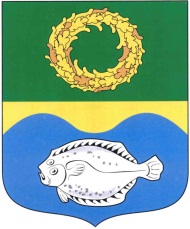 РОССИЙСКАЯ ФЕДЕРАЦИЯКАЛИНИНГРАДСКАЯ ОБЛАСТЬОКРУЖНОЙ СОВЕТ ДЕПУТАТОВМУНИЦИПАЛЬНОГО ОБРАЗОВАНИЯ«ЗЕЛЕНОГРАДСКИЙ ГОРОДСКОЙ ОКРУГ»(первого созыва)РЕШЕНИЕ                             от 27 февраля 2019 года                                                                        № 292 г. Зеленоградск                                  Об отчете главы администрации муниципального образования «Зеленоградский городской округ» С.А. Кошевого о результатах своей деятельности и деятельности администрации муниципального образования «Зеленоградский городской округ» за 2018 год       Заслушав и обсудив представленный главой администрации муниципального образования «Зеленоградский городской округ» С.А. Кошевым отчет о результатах своей деятельности и деятельности администрации муниципального образования «Зеленоградский городской округ»  за 2018 год,  в соответствии со статьями 35, 37 Федерального закона от 06 октября 2003 года № 131-ФЗ «Об общих принципах организации местного самоуправления в Российской Федерации», статьями 19, 28 Устава муниципального образования «Зеленоградский городской округ» окружной Совет депутатов муниципального образования «Зеленоградский городской округ»РЕШИЛ:Отчет главы администрации муниципального образования «Зеленоградский городской округ» С.А. Кошевого о результатах своей деятельности и деятельности администрации муниципального образования «Зеленоградский городской округ за 2018 год принять к сведению.Признать деятельность главы администрации муниципального образования «Зеленоградский городской округ» С.А. Кошевого за 2018 год удовлетворительной.Глава муниципального образования«Зеленоградский городской округ»                                                   С.В. КулаковОтчет главы администрации муниципального образования «Зеленоградский городской округ» С.А. Кошевого о результатах своей деятельности и деятельности администрации муниципального образования «Зеленоградский городской округ» за 2018 годРабота администрации городского округа в 2018 году определялась целями и задачами, поставленными Президентом Российской Федерации, Губернатором Калининградской области, окружным Советом депутатов, предложениями и обращениями граждан и их объединений в адрес администрации.Нами была продолжена реализация государственных, муниципальных и ведомственных целевых программ, направленных на улучшение социально-экономической ситуации; развитие системы жилищно-коммунального хозяйства; развитие малого и среднего предпринимательства; адресную социальную поддержку отдельных категорий граждан, работу с молодежью; работу с общественными и национальными объединениями; профилактику терроризма, экстремизма, наркомании и иных правонарушений; все это способствовало сохранению стабильной социально-экономической ситуации в городском округе в 2018 году.Наш муниципалитет участвовал в реализации различных конкурсов и грантовых поддержках. Благодаря проведенной работе мы стали победителями в нескольких номинациях, а в бюджет городского округа в 2018-2019 годах привлечены огромные средства, о которых еще 2-3 года назад приходилось только мечтать. Причем в 2018 году мы смогли привлечь в развитие округа не только бюджетные средства, но и международные гранты – средства международной Программы приграничного сотрудничества «Польша-Россия 2014-2020» и «Литва-Россия 2014-2020». В 2019 году на территории Зеленоградского городского округа будут реализовываться сразу 3 проекта: 1. Строительство первого этапа велодорожки «От косы до косы», которая пройдет от корня Куршской косы до поселка Приморье протяженностью 36 км, стоимостью более 300 млн рублей, из которых 175 млн рублей приходится на инвестиции в Зеленоградский городской округ.2. Проект «Балтийская Одиссея», который предполагает строительство двух кораблей викингов-драккаров и мастерских, в которых будет демонстрироваться процесс строительства средневековых кораблей на историческом поселении «Кауп», стоимостью более 18 млн рублей.3.Проект «Живая история - воссоздание истории тысячелетней давности», созданный в рамках программы «Литва-Россия» предусматривает расширение деревни викингов «Кауп» в поселке Романово, создание мобильного приложения, стоимость – 14 млн рублей.Одним из самых знаковых событий 2018 года стала победа нашего муниципалитета на Всероссийском конкурсе лучших проектов создания комфортной городской среды в малых городах и исторических поселениях. Благодаря победе в этом конкурсе город Зеленоградск получит грант на сумму 100 млн рублей, который будет направлен на реализацию проекта благоустройства — привокзальной и центральной площадей и ул. Ленина. Проект благоустройства разработан и находится в настоящее время на государственной экспертизе. Его реализацию мы должны завершить в 2019 году.Как и в 2017году, в 2018 году мы стали лауреатами одного из самых престижных региональных конкурсов – «Профи-итоги года». А в октябре 2018 года Правительством Калининградской области наш округ назван лучшим муниципалитетом Калининградской области. 21 февраля этого года в Общественной палате РФ в Москве состоялись открытые презентации проектов в рамках финального этапа общероссийской премии в области развития общественных связей «Серебряный лучник».Зеленоградский проект по продвижению территории признан одним из лучших в стране и вошел в финальную тройку лидеров в номинации «Лучший проект развития и продвижения территорий». Основными направлениями в работе администрации были вопросы исполнения бюджета, развития туризма и сельского хозяйства, благоустройство, строительство и жилищно-коммунальное хозяйство, развитие системы образования, социальной защиты, организация культурных и массовых мероприятий. Итак:Исполнение бюджета округаГлавным инструментом проведения социальной, финансовой и инвестиционной политики является бюджет городского округа.Первоначально бюджет был утвержден вами по доходам в сумме 807 млн рублей, по расходам – 839 млн рублей, с дефицитом 32 млн рублей.  В течение финансового года, благодаря успешной работе по дополнительному привлечению в бюджет Зеленоградского городского округа значительных доходов, плановые показатели доходной части скорректированы в сторону увеличения на 216 млн рублей и составили 1 млрд 23 млн рублей, что позволило также увеличить расходы бюджета, которые составили 1 млрд 133 млн рублей. Бюджет Зеленоградского городского округа по доходам за 2018 год исполнен на 1 млрд 87 млн рублей или 106,3% от утвержденного плана, доля собственных доходов составила 52% или 569,9 млн рублей, доля безвозмездных поступлений составила 48% или 516,8 млн рублей. Необходимо отметить, что второй год подряд наблюдается положительная динамика в части превышения собственных доходов над финансовой помощью из вышестоящих бюджетов. Также положительным моментом является превышение налоговых доходов над неналоговыми, что указывает на стабильность поступления налогов в качестве основного дохода нашего бюджета.Так, налоговые платежи в 2018 году составили 73% от объема собственных доходов бюджета или 415,6 млн рублей, что на 84,6 млн рублей больше показателей 2017 года.Налог на доходы физических лиц поступил в сумме 239,9 млн рублей, по сравнению с 2017 годом увеличился на 71,5 млн рублей, в связи с появлением новых плательщиков налога и увеличением доходов граждан. Налоги на совокупный доход субъектов малого предпринимательства составили 46,9 млн рублей, в том числе: упрощенная система налогообложения - 27 млн рублей, вмененный доход - 17,8 млн рублей, единый сельхозналог - 0,9 млн рублей и налог, взимаемый в виде стоимости патента - 1,2 млн рублей. В 2018 году имущественные налоги поступили в сумме 111 млн рублей и увеличились на 21,8% (или 19,9 млн рублей) по сравнению с 2017 годом. Такой рост вызван значительным увеличением поступлений по: налогу на имущество физических лиц +4,8 млн рублей; налога на имущество организаций +4,4, земельного налога на +10,7 млн рублей, и связан со значительным увеличением инвестиционной деятельности на территории округа. Неналоговые доходы в 2018 году поступили в сумме 154,3 млн рублей (-92,1 млн рублей), снижение неналоговых доходов вызвано в первую очередь сокращением доходов от продажи земельных участков и приватизации муниципального имущества:- от продажи земельных участков поступило 9,4 млн рублей;- за аренду муниципального имущества поступило 4 млн рублей (+0,2 млн рублей от годового назначения); - от приватизации муниципального имущества поступило 1,5 млн рублей (-2,5 млн рублей от годового назначения);- от прочих неналоговых поступлений 35,5 млн рублей (+5,5 млн руб. от годового назначения). Падение сумм от приватизации земельных участков связано с позицией прокуратуры, которая оспаривала возможность приватизации земельных участков на территории города Зеленоградска. Лишь в конце 2018 года Верховный суд РФ оставил в силе решение Калининградского областного суда, которым продажа участков в городе-курорте признана законной, а наш бюджет, к сожалению, лишился более 56 млн рублей по сравнению с 2017 годом. Хочется отметить значительное превышение поступлений доходов от арендных платежей за земельные участки на 22,4 млн рублей от годового назначения. Общая сумма аренды составили 86,7 млн рублей.Безвозмездные поступления в 2018 году составили 516,8 млн рублей.Расходы бюджета исполнены в сумме 1 млрд 62 млн рублей при плане 1 млрд 133 млн рублей. Значительный остаток средств бюджета объясняется в первую очередь значительной экономией средств от торгов, а также нарушением подрядчиками своих обязательств по муниципальным контрактам, по которым на конец 2018 года не были произведены платежи. Расходы бюджета демонстрируют его социальную направленность. Так, на реализацию мероприятий в области образования направлено 429,9 млн рублей, культуры – 68,6 млн рублей, социальной политики – 30,3 млн рублей, жилищно-коммунальное хозяйство – 175,9 млн рублей. Решение вопросов местного значения Зеленоградского городского округа осуществлялось в отчетном году посредством финансирования 10 муниципальных программ на общую сумму 1 млрд 51 млн рублей. По результатам 2018 года комитет по финансам и бюджету администрации округа признан лучшим финансовым органом муниципальных образований области, за что наш муниципалитет получил премию от Правительства в сумме 300 тысяч рублей. Выполнение майских указов Президента Российской ФедерацииКак и прежде, особое внимание в работе администрации уделялось реализации майских Указов Президента Российской Федерации. Мы обеспечили полное исполнение в 2018 году майских Указов Президента РФ от 7 мая 2012  № 596, 597, 599, 600, 601, 606, а также приступили к исполнению Указа Президента РФ от 7 мая 2018 года № 204 «О национальных целях и стратегических задачах развития Российской Федерации на период до 2024 года» По всем категориям работников социальной сферы нами превышены плановые показатели по уровню заработной платы.По итогам года среднемесячная заработная плата работников составила: в муниципальных дошкольных организациях - 31236 рублей, что составляет 102,6% от прогнозного уровня 2018 (30436 руб.); в муниципальных общеобразовательных организациях - 29499 рублей, что составляет 100,6% от прогнозного уровня 2018 (29317 руб.);в муниципальных организациях дополнительного образования - 29571 рублей, что составляет 101,5% от планового значения 2018 (29146 руб.);в муниципальных организациях культуры - 31017 рублей, что составляет 102,9% от планового назначения на 2018 год (30125 руб.);в МКУ «Комплексный центр социального обслуживания населения» средняя заработная плата социальных работников составила 30148 рублей, что составляет 100,1% от планового назначения (30125 руб.). Ежемесячно проводится мониторинг по обеспечению земельными участками многодетных семей. За 2018 год подано 66 заявлений для постановки на учет граждан, имеющие трех и более детей, в целях предоставления земельного участка в собственность бесплатно, 63 многодетные семьи поставлены на учет (3 семьям отказано), 63 земельных участка предоставлены в собственность. Уже второй год подряд Зеленоградский городской округ является лидером среди муниципалитетов области по обеспечению многодетных семей земельными участками, с 2012 года всего выдано 459 земельных участков в собственность бесплатно. На 01.01.2019 г.  в списках на получение земельных участков состоят 55 граждан. По темпам строительства жилья Зеленоградский городской округ занимает одно из первых мест в Калининградский области. В 2018 году при плане ввода жилья 80000 кв. метров на территории округа введено в эксплуатацию 119683 кв. метра (в т.ч. ИЖД 44853 кв. м – 37,5%), что составило 149,6% от годового назначения и превысило показатели 2017 года на 17%. По общему количеству введенного в эксплуатацию жилого фонда мы заняли 3 место (после Калининграда и Гурьевского района), а по количеству введенного в эксплуатацию жилья на одного жителя – 1 место (3,29 кв. метра на 1 чел.). ЭкономикаЭкономическая сфера — главная сфера жизни общества, она определяет социальное и экономическое развитие территории, возможности бюджета, занятость и благосостояние населения. В настоящее время в Зеленоградском городском округе реализуется ряд очень важных инвестиционных проектов. Основные из них:ООО «Газпром ПХГ» реализует в Зеленоградском городском округе в пос. Романово проект «Строительство подземного хранилища газа (ПХГ)». Учитывая огромную важность данного объекта, 8 января 2019 года Калининградское подземное хранилище газа посетил Президент России В.В. Путин, где дал старт вводу в эксплуатацию терминала по приему газа и плавучей регазификационной платформы. Очень важный не только для округа, но и для всей Калининградской области проект «Освоение месторождения D33 с объектами инфраструктуры» реализуется ООО «Лукойл-Калининградморнефть». Проект предполагает строительство нефтепровода от побережья Балтийского моря в районе пос. Куликово к НСП «Романово», а в дальнейшем до Комплексного нефтяного терминала в городе Светлый. Объем инвестиций Лукойла только в наш округ составит более 2 млрд рублей, а общий объем инвестиций этой компании в разработку месторождения в Балтийском море составит почти 150 млрд рублей. ООО «Варница» в пос. Геройское заканчивает реализацию проекта строительства завода по производству пищевой соли, получаемой при строительстве подземного хранилища газа. Общая производительность - 400 тысяч тонн готовой продукции в год, количество рабочих мест – 166. Ввод в промышленную эксплуатацию данного объекта запланирован на 2019 год. Реализации этих и других проектов именно в Зеленоградском городском округе имеет очень важное значение с точки зрения роста доходов бюджета, создания дополнительной транспортной и социальной инфраструктуры крупных предприятий, создания дополнительных рабочих мест. На официальном сайте администрации МО «Зеленоградский городской округ» в 2018 году нами создан специальный раздел для инвесторов, где размещены Инвестиционный паспорт округа (в том числе на английском языке) и муниципальные нормативные правовые акты, регулирующие инвестиционную деятельность. Представлена информация о реализуемых в округе инвестиционных площадках «Храброво» и «Каменка». По предварительной оценке официального статистического наблюдения общий объем инвестиций в экономику Зеленоградского городского округа в 2018 году составил более 5 млрд рублей. Средней размер месячной заработной платы по Зеленоградскому городскому округу в 2018 году составил 42 655 рублей, что на 14,6% больше показателя 2017 года. По уровню заработной платы наш район занимает 3 место среди муниципалитетов Калининградской области (после Светлого и Янтарного), а количество зарегистрированных безработных (92 человека) является самым низким среди муниципалитетов области. ТуризмТуризм - один из основных видов экономической деятельности на территории округа. Туристско-рекреационная сфера муниципального образования «Зеленоградский городской округ» представлена более чем 106 объектами. Общее количество мест размещения составляет более 5000.Для комплексного решения вопросов этой категории предпринимателей администрация выступила учредителем некоммерческой организации «Ассоциация рестораторов и отельеров Зеленоградского городского округа», председателем которой стал Куренков Сергей Николаевич. В настоящее время ассоциация насчитывает 80 членов. Основная часть массовых мероприятий проводится при непосредственном участии ассоциации и за счет финансовой поддержки членов ассоциации. Три года назад было принято решение о приоритетном развитии в округе событийного туризма. Как показало время, этот курс выбран верно, на сегодняшний день Зеленоградск является самым посещаемым курортом области и одним из популярных курортов России. Ежегодно наш муниципалитет принимает порядка 50000 туристов (более 5-ти дней проживания), без учета одно-, двухдневных визитов. Буквально позавчера наш отель «Paradox» стал лауреатом престижной российской премии «RussianHospitalityAwards» в номинации «Лучший мини-отель».Наряду с существующими в Зеленоградске открываются новые объекты туризма и гостеприимства. Так, в мае 2018 года открыл свои двери новый молодежный хостел «АRT» на ул. Московской. Хостел пользовался большой популярностью у футбольных болельщиков, приехавших в наш город на матчи Чемпионата мира по футболу. Объем инвестиций составил 38 млн рублей. Идут отделочные работы в новой гостинице «ElisaBonApparts» на ул. Железнодорожной, 20а. Открытие – в апреле этого года. Гостиница введена в эксплуатацию 2 недели назад. Объем инвестиций составил 98 млн рублей. А рядом тоже на ул. Железнодорожной, 30 в июле этого года откроется первая в области капсульная гостиница – разновидность хостела с уникальными архитектурными и интерьерными решениями. Объем инвестиций – 47 млн рублей. 2 июня 2018 года в день открытия курортного сезона с участием Губернатора Калининградской области А.А. Алиханова прошло торжественное открытие кемпингового лагеря на ул. Гагарина на 120 мест размещения с оборудованной парковкой на 500 машиномест. К кемпингу за счет инвестора построена подъездная дорога, соединяющая улицы Железнодорожную и Приморскую. Объем инвестиций превышает 250 млн рублей.А в 2019 году на близлежащей территории инвестор планирует открыть пляжную зону повышенной комфортности с бассейном, подогреваемым джакузи, баром и детской зоной. Там же будет обустроен новый деревянный променад, соединенный с существующим променадом в районе кафе «Мистель». А непосредственно на пляже планируется открыть новую обустроенную всем необходимым пляжную зону. Это будет третий официальный пляж в городе. Еще один обустроенный пляж, который в рейтингах последних трех лет занимал шестое место в России, будет функционировать в поселке Лесной на Куршской косе. В районе площади «Роза ветров» на День города Зеленоградска 8 сентября открылась пиццерия «Папаша Беппе». После реконструкции и ребрендинга открылось кафе «BeerMark» (ранее – кафе «Пруссия») на ул. Горького, 1, а на Курортном проспекте начало свою работу кафе «Буфет».Для любителей фитнеса введен в эксплуатацию и начал работу фитнес-центр на ул. Ткаченко. Наряду с ранее открывшими свои двери фитнес-клубом «Palladium» и муниципальным ФОКом, это уже 3 заведение подобного назначения в Зеленоградске. Объем инвестиций – почти 50 млн рублей. На завершающей стадии находится реконструкция спортивно-оздоровительного лагеря «Локомотив» (ОАО «РЖД») на 250 мест размещения с объемом инвестиций 750 млн рублей. Ввод в эксплуатацию этого объекта планируется в 2019 году.В 2018 году продолжилось развитие Деревни викингов «Кауп» в пос. Романово. Этот туристический объект вызывает все больший интерес у жителей и гостей региона. Фестиваль эпохи викингов «Кауп», признанный национальным событием года, посещают ежегодно порядка 7000 человек. В 2018 году на территории Каупа завершено строительство Длинного дома викингов. На реализацию проекта затрачено 2 млн 450 тыс. рублей – средства выигранного муниципалитетом гранта Правительства Калининградской области.Также в рамках проводимого министерством по культуре и туризму конкурса получено финансирование из областного бюджета на установку арт-объекта «Колесо времени» (пересечение улиц Октябрьской и переулка Курортного) и благоустройство прилегающей территории. Объект был открыт министром по культуре и туризму Ермаком А.В. 2 июня в день начала курортного сезона. Из сэкономленных по результатам торгов денежных средств гранта министерства по культуре и туризму в конце 2018 года был установлен общественный туалет на Курортном проспекте. Полноценная работа данного объекта начнется в марте текущего года.  На земельном участке, расположенном между пос. Сосновка и Зеленоградском, на территории площадью 11,3 га началась реализация крупного инвестиционного проекта по строительству развлекательного комплекса «Море» с крытым аквапарком, крытым картодромом, ледовым катком, летней открытой водной зоной. В 2018 году мы отторговали право аренды земельного участка. Инвестор уже начал проектирование, провел геологоразведку, ввод объекта в эксплуатацию планируется в 2020 году.Для привлечения туристов на зеленоградские пляжи в 2018 году закуплены новые и отремонтированы существующие кабины для переодевания; установлены душевые стойки; приобретены питьевые фонтаны, спасательное и медицинское оборудование; проведены работы по ремонту променада в пос. Лесной. На эти цели израсходовано порядка 2,6 млн рублей. Оборудованы три передвижных спасательных поста на базе списанных школьных автобусов.В Зеленоградском городском округе продолжил работу открытый в 2017 году информационно-туристический центр. В 2018 году в него обратились 2 067 туристов. ИТЦ предоставляет полный спектр туристических услуг: организует групповые и индивидуальные экскурсии, трансфер из аэропорта, информирует жителей и гостей города о достопримечательностях, местах досуга и размещения в Зеленоградске и области. В период туристического сезона у туристов также востребованы следующие услуги: аренда автотранспорта, прокат велосипедов, продажа карт и сувенирной продукции, предоставление информации о местах общепита, расписании городского транспорта. 3 октября 2018 года на площадке гостиничного комплекса «Парадокс» была организована конференция «Туристический потенциал Российской Прибалтики» под руководством министра по культуре и туризму Калининградской области Ермака А.В. В ходе работы подведены итоги 2018 года, обсуждались вопросы развития туристической сферы города и всей Калининградской области на 2019 год. Важным направлением для увеличения туристической привлекательности нашего округа является борьба с недостроями, которые с 90-х годов прошлого века омрачают впечатление о нашем городе. В истекшем году администрацией были заявлены исковые заявления о демонтаже нескольких объектов, в том числе: закрытые металлические торговые павильоны, принадлежащие Зарбиеву и Карась (иски удовлетворены, решения судов в стадии исполнения), неоконченный строительством объект на променаде, принадлежащий ООО «КМ Строй» (объект уже демонтирован). На ранее арендованном ООО «КМ Строй» земельном участке возле площади «Роза ветров» в 2019 году начнется установка колеса обозрения диаметром 50 метров. Объем инвестиций – более 90 млн рублей. Все кабинки предполагается сделать закрытыми и оборудовать кондиционерами и отопителями. По направленным претензиям в 2018 году завершилось строительство нескольких долгостроев, на стадии ввода находится гостиница ИП Тарасенко на ул. Гагарина, 2д. Также в стадии фасадных работ находится строительство гостиницы ООО «Еврокомфорт» на променаде. К началу курортного сезона фасадные работы будут завершены, а строительный забор будет убран с променада. В 2018 году удалось добиться завершения основных работ на еще одном проблемном объект – торговом центре на ул. Ленина, 3 в Зеленоградске. В этом году здание будет введено в эксплуатацию. В торгово-развлекательном центре «Пегас» будет два кинозала и удобный конференц-зал. ТорговляВо исполнение требований федерального законодательства в сфере торговли сформирована электронная база данных для Единого торгового реестра Калининградской области, включающая сведения о хозяйствующих торговых субъектах округа и принадлежащих им объектах. В 2018 году реестром охвачены 65 нестационарных торговых объектов и 97 стационарных магазинов. Ведется постоянная работа по актуализации сведений. Сотрудниками администрации проведена проверка в отношении 37 объектов торговли, нарушения выявлены в 6. Принятыми мерами удалось прекратить незаконную торговлю спиртным в магазине сети «Бутыль» на железнодорожном вокзале. Ликвидирован незаконно установленный нестационарный торговый объект – рыбный магазин на привокзальной площади. Три предпринимателя оштрафованы за неприменение контрольно-кассовых машин. В 2018 году выдано разрешение на ввод в эксплуатацию магазина «Спар» на улице Железнодорожной. Сейчас там идут внутренние отделочные работы, открытие магазина ожидается в марте 2019 года. Это уже третий магазин этой сети в городе Зеленоградске (в 2017 году открылись 2 магазина «Спар» - на улицах Окружной и Тургенева). Нашим предприятием АО «Зеленоградский торговый дом» совместно с частным инвестором реализуется проект строительства магазина фермерских товаров в помещениях бывшего пакгауза железной дороги. Ранее запланированное открытие магазина в 2018 году перенесено инвестором на апрель 2019 года.На территории Зеленоградского рынка осуществляет свою деятельность социальный магазин, где жители города могут произвести покупки социально значимых продуктов по минимальным ценам. В рамках курортного сезона 2018 года, с целью обеспечения жителей и гостей города сувенирной продукцией и курортными товарами, было заключено 43 договора на право размещения нестационарных сезонных торговых объектов на территории округа. За счет платежей, поступающих от индивидуальных предпринимателей, осуществляющих свою деятельность по договорам на размещение НТО, в бюджет муниципального образования «Зеленоградский городской округ» в 2018 году поступило 2 млн 900 тыс. рублей. В период курортного сезона 2018 года выявлено 15 фактов стихийной торговли без получения соответствующего разрешения. По всем фактам выявленных нарушений приняты меры по ликвидации незаконной торговли и привлечению виновных к ответственности.Конкурсные процедурыВ течение 2018 года проведено 289 конкурсных процедур, из них 156 запросов котировок, 124 электронных аукциона, 2 открытых конкурса, 7 закупок у единственного поставщика.По результатам проведения закупок заключено 260 муниципальных контрактов на общую сумму 186 млн рублей, экономия бюджетных средств от торгов составила 25 млн рублей. Сэкономленные средства направлены на реализацию дополнительных объектов инвестиционной программы. За 2018 год на официальном сайте Российской Федерации для размещения информации о проведении торгов опубликовано 17 извещений о проведении земельных аукционов.На аукцион было выставлено 146 земельных участков, из них 1 - для комплексного освоения в целях жилищного строительства, 47 - для индивидуального жилищного строительства, 1 - под многоквартирную жилую застройку, 4 - для сельскохозяйственного использования, 83 - для ведения личного подсобного хозяйства, 10 – для иного назначения. По результатам проведения земельных аукционов реализовано 65 земельных участков на общую сумму 21 млн 372 тыс. рублей.РекламаВ 2018 году поступило свыше 60 заявлений на выдачу разрешений на установку рекламной конструкции. В ходе рассмотрения заявлений выдано 26 разрешений. В бюджет округа поступило 130 тыс. рублей государственной пошлины за рассмотрение заявлений. В ходе проведения проверок законности размещения рекламных конструкций было привлечено к административной ответственности 9 юридических лиц, демонтировано более 300 объектов незаконной рекламы. В конце 2018 года мы объявили конкурс на право размещения рекламных конструкций, а в начале этого года подвели итоги. За год 39 рекламных конструкций вдоль автомобильных дорог будут приносить в бюджет округа более 2,5 млн рублей.  ТранспортНа территории Зеленоградского городского округа осуществляется перевозка пассажиров и багажа по 5 (пяти) муниципальным маршрутам:- №1 «Город Зеленоградск» (открыт впервые в 2018 году);- № 19 «Зеленоградск – Луговское»;- № 22 «Зеленоградск – Краснофлотское»;- № 200 «Зеленоградск – Дворики»;- № 210 «Зеленоградск – Морское».Перевозку пассажиров и багажа по муниципальным маршрутам Зеленоградского городского округа осуществляет ООО «Кранц Транс». По сведениям перевозчика за 2018 год пассажиропоток на муниципальных маршрутах составил порядка 90 тыс. человек.На территории Зеленоградска и п. Лесной было построено 3 (три) современных остановочных пункта, работа в данном направлении продолжается.Поддержка и развитие субъектов малого и среднего предпринимательстваВ рамках муниципальной Программы развития и поддержки малого и среднего предпринимательства в МО «Зеленоградский городской округ» на 2016-2018 годы выполнен комплексный план по созданию благоприятной среды для развития предпринимательства. При поддержке администрации в 2018 году Фондом «Центр поддержки малого и среднего предпринимательства Зеленоградского района» был проведен значительный объем работы по поддержке и развитию предпринимательства, в том числе консультирование, подготовка отчетов, деклараций, бухгалтерское обслуживание субъектов малого и среднего предпринимательства, практическая помощь в государственной регистрации юридических лиц и индивидуальных предпринимателей. Из бюджета округа на эти цели в 2018 году выделено 166 тысяч рублей. Это единственный Центр поддержки МСП в области, который получает финансирование из местного бюджета. Мобилизация доходов в бюджетЗа 2018 год проведено 16 заседаний межведомственной комиссии по мобилизации доходов и легализации заработной платы при администрации муниципалитета. По результатам работы комиссии более 50 налогоплательщиков погасили задолженность по налогам. Также в рамках работы межведомственной комиссии были проверены порядка 30 торговых точек по вопросу соблюдения действующего законодательства. По всем фактам выявленных нарушений информация была направлена в Межрайонную ИФНС №10 для применения соответствующих мер.В рамках соглашения о взаимодействии между ИФНС №10 и администрацией проведены совещания по вопросу соблюдения регионального трехстороннего соглашения о минимальной заработной плате в Калининградской области. Все представленные работодателями документы переданы в ИФНС №10 для проверки соответствия трехстороннему соглашению.Проводилась совместная работа с налоговой инспекцией, Службой судебных приставов по сокращению задолженности по налогам, особое внимание было уделено вопросам сокращения задолженности по транспортному налогу. Всеми сотрудниками подведомственных учреждений были погашены долги. С наиболее крупными должниками проводилась индивидуальная работа.В результате в 2018 году поступления по налогу на имущество физических лиц увеличились на 57% и составили 13 млн рублей, по земельному налогу – на 16,4% и составили 76,6 млн рублей.Задолженность по транспортному налогу сократилась на 59% и составила 33,5 млн рублей.Зеленоградский городской округ стал одним из 8 муниципалитетов, которым за работу по погашению транспортного налога будет предоставлена дополнительная субсидия из областного бюджета.Для мобилизации налоговых поступлений в бюджет в 2018 году мы заключили муниципальный контракт с ООО «Точка Юга» на внедрение комплексной геоинформационной системы, позволяющей полностью ликвидировать пробелы с налогооблагаемой базой – земельными участками и объектами капитального строительства. В результате тестовой эксплуатации данной системы удалось выявить ранее не учтенных в базах налоговых органов либо учтенных с ошибками более 1000 объектов налогообложения, сумма дополнительно начисленного по ним налога составила более 5 млн рублей только в 2018 году. По заверениям подрядчика, общий экономический эффект от реализации системы составит более 30 млн рублей за счет земельного налога и налога на имущество. Зеленоградский городской округ – единственный муниципалитет в Калининградской области, в котором проводились подобные изыскания.Сельское хозяйствоРазвитие сельского хозяйства является важнейшим из приоритетов экономической деятельности на территории Зеленоградского округа.В 2018 году общая посевная площадь в округе составила 8698 га. Преимущественно посевные площади были заняты пшеницей, площадь посевов которой 2018 году составила 4297 га, по сравнению с 2017 годом увеличение площадей под пшеницей составило 867 га или 25%.Всего в 2018 году с полей округа собрано 17,553 т зерновых и зернобобовых культур, 3,713 т рапса, 2,535 т картофеля (это на 1100 тонн больше, чем в 2017 году). В открытом грунте собрано 175 т овощей. Площадь многолетних насаждений в округе составляет 53 га. Увеличены площади многолетних насаждений ягодных культур. В 2018 году двумя хозяйствами округа заложены малинники на 1,44 га, увеличена площадь насаждений голубики на 0,6 га. По итогам 2018 года Зеленоградский городской округ, как и год назад, сохраняет 2 место по сбору ягод в области.В округе отмечаются успехи в производстве овощей защищенного грунта, прирост валового сбора составил 6% к уровню прошлого года. По итогам 2018 года собрано 454 тонны овощей защищенного грунта. Общая площадь, занятая тепличными комплексами, 52980 кв. м. Лидерами в этой отрасли являются ООО СП Панона, ООО Бизнес Агро, КФХ Рамазанов Т.И.Развитая сеть тепличных комплексов способствует успешной реализации программы импортозамещения в сельском хозяйстве. Округ занимает 2 место – по площадям тепличных комплексов и 3 место - по объему производства овощей закрытого грунта.Под урожай 2019 года озимыми культурами в округе засеяно 6,280 га, в том числе 3963 га озимой пшеницы и 2135 га озимого рапса. Благоприятные погодные условия текущей осенью способствовали увеличению площадей посевов озимых культур в округе: площадь посевов озимой пшеницы выросла более чем на 3 тыс. га, а площадь сева озимого рапса на 767 га по сравнению с прошлым годом.На территории муниципального образования «Зеленоградский городской округ» введено в оборот 394 га ранее неиспользуемых земель сельскохозяйственного назначения - ООО «Молочная фабрика» (344 га) и крестьянским фермерским хозяйством Капитан В.Л. (50га). Большая часть введенных в оборот земель засеяна озимыми культурами под урожай 2019 года.В рамках осуществления противопаводковых мероприятий по обращению администрации МО «Зеленоградский городской округ» силами ФГБУ «Управление «Калининградмелиоводхоз» вдоль федеральных мелиоративных водоприемников (р. Куровка, р. Зеленоградка, р. Лобовка, р. Тростянка) произведено восстановление дамб общей протяженностью 8 км. Выполнен большой объем мелиоративных работ по очистке федеральных мелиоративных каналов. Улучшения проведены на водоприемниках р. Медвежья и р. Тростянка и на межхозяйственных каналах общей протяженностью 25 км.Благодаря муниципальному земельному контролю увеличиваются площади использования земель сельскохозяйственного назначения. В 2018 году на территории округа проведено 154 проверки на общей площади 1,027 га, из них 125 проверок на землях категории сельскохозяйственного назначения. В том числе 77 проверок проведено с целью контроля исполнения предписаний об устранении выявленных нарушений земельного законодательства, 26 предписаний исполнено. В отношении 49 правообладателей составлены протоколы об административных правонарушениях и направлены мировым судьям для привлечения к административной ответственности.По итогам рассмотрения материалов муниципального земельного контроля Росреестром, Россельхознадзором по Калининградской области и мировыми судьями начислено штрафов на общую сумму 410,3 тыс. рублей, взыскано – 72,1 тыс. рублей, проводится работа с судебными приставами по взысканию наложенных штрафов. Третий год реализуется муниципальная программа «Борьба с борщевиком Сосновского на территории МО «Зеленоградский городской округ». В 2018 году на проведение комплекса мероприятий по уничтожению борщевика Сосновского из местного бюджета израсходовано 360 тыс. рублей. Комплексные агротехнические мероприятия по борьбе с борщевиком Сосновского проведены в поселках Ольховое, Красноторовка, Дружба, Листопадовка, Кудринка на общей площади 24,52 га. Эта программа реализуется на территории только нашего округа.С целью поддержки сельскохозяйственных товаропроизводителей, а также в связи с необходимостью развития фермерского хозяйства на территории округа за период 2018 года предоставлено в аренду, а также безвозмездное пользование 5 земельных участков из земель сельскохозяйственного назначения крестьянским фермерским хозяйствам, а также гражданам, ведущим личное подсобное хозяйство, на общей площади более 20 га. Зеленоградским районным судом вынесены решения о признании права муниципальной собственности на 20 земельных невостребованных долей колхозов: Имени Калинина, ТОО «Шатровское», Агрофирма «Прозоровская», АОЗТ «Охотное», АОЗТ «Янтарный» на общей площади 71,02 га. В поселке Муромское открыт и работает на постоянной основе Зеленоградский кедровый питомник. В питомнике выращиваются не только кедры, но и большой ассортимент саженцев, в т.ч. пихты, тиса, лимонника, дикого винограда и других пород. Также с Сахалина было привезено и высажено 20 000 саженцев корейского и сибирского кедра.В 2018 году на поддержку сельского хозяйства в рамках мероприятий государственной программы развития сельского хозяйства направлено 165 млн руб. Двадцать видов субсидий по направлениям животноводство и растениеводство получило 18 сельхозтоваропроизводителей, в том числе 8 крестьянско-фермерских хозяйств. Грант на развитие материально-технической базы в кооперации получил сельскохозяйственный перерабатывающий кооператив «Овощи Калининграда» в размере 14,2 млн рублей.В отчетном периоде всеми категориями хозяйств произведено 3300 тонн молока. В округе отмечается стабильное наращивание объемов молока в фермерских хозяйствах: производство молока увеличилось в сравнении с прошлым годом на 12%.Возрос интерес к молочному козоводству. В 2018 году на территории Зеленоградского округа прошел первый региональный форум козоводов. Мероприятие проводилось на базе крестьянского (фермерского) хозяйства Вислова С.Н., расположенного в пос. Логвино. Производство мяса в фермерских хозяйствах возросло в 3 раза, за 2018 году произведено 350 тонн. Значительный рост отмечен в производстве диетической продукции: в два раза увеличилось производство мяса индейки, более чем в полтора раза возросло производство крольчатины.На Птицеводческом комплексе «Продукты питания», расположенном в пос. Котельниково, возведен 21 птичник. Из них 16 помещений уже используется для выращивания бройлеров, в них содержится порядка одной тысячи голов. Помещения оборудованы современными системами кормления и содержания птицы. Завершается оснащение оборудованием остальных птичников и обустройство территории комплекса. В первом квартале текущего года планируется ввести в эксплуатацию весь комплекс, производственная мощность которого составит 6,5 млн голов в год. В 2018 году компания получила субсидию на возмещение части затрат на строительство, реконструкцию, модернизацию птицеводческих комплексов в размере 25 млн руб.В июле-августе 2018 года на территории округа были выявлены вспышки АЧС на свинокомплексе в пос. Луговское и на бойне в пос. Водное. Специалисты ветеринарии и ликвидационная комиссия администрации сразу приступили к мероприятиям по купированию инфекции. В рамках ликвидационных мероприятий усыплено и сожжено 4,5 тыс. голов свиней на свинокомплексе и 467 голов в ЛПХ, уничтожено более 50 тонн мясосырья на бойне. В связи со сложной эпизоотической ситуацией по АЧС населению округа было предписано ликвидировать свиней в ЛПХ для предотвращения возникновения новых очагов из-за низкого уровня биозащиты в хозяйствах. К концу 2018 года поголовье свиней в ЛПХ граждан ликвидировано полностью.Строительство, благоустройство и жилищно-коммунальное хозяйство.Капитальный ремонт многоквартирных домовВ 2018 году в рамках программы капитального ремонта общего имущества многоквартирных домов отремонтировано 7 домов, общая стоимость работ составила 15,1 млн рублей, в т.ч. в Зеленоградске капитально отремонтированы многоквартирные дома: ул. Московская, 36; ул. Потемкина, 18а; ул. Володарского, 6; ул. Железнодорожная, 21; ул. Октябрьская, 3 и ул. Саратовская, 2.Кроме того, за счет средств местного бюджета выполнен ремонт:фасада жилого дома на Курортном проспекте, 28 в Зеленоградске стоимостью 250 тыс. рублей; части кровли жилого дома №1 на ул. Садовой пос. Сальское Зеленоградского округа стоимостью работ 287 тыс. рублей; кровли жилого дома №6 на ул. Комсомольской пос. Романово стоимость работ 519 тыс. рублей;полов в квартире на ул. Советской, д.2, кв.1 пос. Романово стоимостью 185 тыс. рублей; квартиры в дома №4 на ул. Гагарина пос. Колосовка стоимостью 443 тыс. рублей.В 2018 году в рамках государственной программы «Формирование комфортной городской среды» выполнены работы по благоустройству дворовых территорий многоквартирных домов №№1 и 1а на ул. Крылова Зеленоградска. Общая стоимость работ составила 7 млн 600 тыс. рублей.Выполнены работы по ремонту муниципальных зданий:ремонт здания на ул. Ленина, 1, включая разработку проектно-сметной документации, общей стоимостью 7 млн 674 тыс. руб. По данному объекту отремонтирована кровля, фасад, выполнена архитектурная подсветка здания, произведена замена оконных и дверных блоков библиотеки. ремонт фасада здания на ул. Саратовской, 10, стоимость работ составила 492 тыс. рублей.ремонт фасада здания на ул. Победы, 16, стоимость работ составила 275 тыс. рублей.ремонт кровли зданий на ул. Ленина, 20 и Крымская, 5а общей стоимостью 1 млн 900 тыс. рублей.ремонт подвальных помещений в здании гимназии «Вектор», где располагается запасной командный пункт. Стоимость работ - 1 млн 331 тыс. рублей.ГазоснабжениеИз 111 населенных пунктов Зеленоградского городского округа газифицированы 27, в которых проживают 10,5 тысячи человек, что составляет 50% сельского населения округа. В Зеленоградске ликвидированы все угольные котельные, все квартальные котельные работают на природном газе.В целях газификации населенных пунктов администрацией городского округа разработана проектная документация, предусматривающая газификацию еще 30 поселков, в которых проживают 7,5 тысячи человек. Уровень газификации сельских населенных пунктов природным газом в этом случае достигнет 90%. В частности, готовы к реализации следующие проекты:  «Межпоселковый газопровод высокого давления к поселкам Филино, Орехово, Янтаровка, Прислово, Красноторовка, Охотное, Саравево, Майский, Кленовое с установкой 10 ШРП» и проект строительства распределительных газопроводов и газопроводов-вводов к жилым домам в указанных выше поселках.«Распределительные газопроводы низкого давления и газопроводы-вводы к жилым домом в пос. Киевское, Широкополье, Луговское, Надеждино, Привольное, Новосельское, Иркутское».Нами проведена государственная экспертиза по этим трем проектам, затраты местного бюджета составили 1,9 млн рублей. Общая сумма затрат на проектные работы составила 20,4 млн рублей, а стоимость строительства этих объектов составит 111,6 млн рублей. Однако проекты длительное время не реализуются в связи с переносом их финансирования правительством области. Мы подавали заявки на включение этих объектов в Адресный инвестиционный перечень объектов на 2017, 2018 и 2019 годы, однако положительного решения не принято. По информации Министерства строительства и ЖКХ включение в Адресный инвестиционный перечень этих объектов возможно в 2020 году. В 2018 году реализовывались следующие объекты газоснабжения: «Межпоселковый газопровод высокого давления к поселкам Переславское, Кумачево, Зеленый Гай Зеленоградского района – 1, 2, 3 этапы». В 2018 году завершен первый этап стоимостью 25,8 млн рублей. Реализация 1 этапа объекта позволила газифицировать пос. Западный города Калининграда, реализация 2 и 3 этапов позволит газифицировать еще 14 населенных пунктов нашего округа. Проектирование 2 этапа перенесено правительством области на 2020 год.  В стадии приемки работы по строительству межпоселкового газопровода от АГРС  Зеленоградска к пос. Холмы, Безымянка, Надеждино-Луговское Зеленоградского района и индустриальному парку «Храброво». С участием средств инвесторов построены и сданы в эксплуатацию: газопроводы природного газа высокого и низкого давления общей протяженностью 1650 метров с установкой ШРП в пос. Горбатовка, а также газопровод природного газа низкого давления в пос. Коврово. Модернизация объектов коммунальной инфраструктурыВ текущем году выполнено:Ремонт теплотрассы в пос. Переславское стоимостью 403 тыс. рублей.Завершена разработка проектно-сметной документации по объекту «Реконструкция очистных сооружений в пос. Рыбачий Зеленоградского района», проведена государственная экологическая экспертиза проектной документации и получено положительное заключение. Ведется подготовка технической документации для прохождения государственной экспертизы в Санкт-Петербургском филиале ФАУ «Главгосэкспертиза России». В рамках реализации программы «Модернизация и строительство систем водоснабжения» выполнено работ на сумму 16 млн 669 тыс. руб., в том числе:- строительство сетей водоснабжения в поселках Красноторовка, Холмогоровка, Поваровка, Коврово, Рыбачий, Грачевка, Откосово, Ольховое, Дворики, Переславское, Муромское, Александровка, Краснофлотское, Рощино, Романово и Киевское;- установка башен Рожновского в поселках Коврово, Муромское, Дубровка, Холмогоровка;- реконструкция канализационных сетей в поселках Луговское, Рыбачий, - устройство напорной канализационной сети в пос. Переславское стоимостью 881,4 тыс. рублей.Выполнены работы по устройству ливневого коллектора диаметром 500 мм в пос. Сосновка, что позволит избежать подтопления в период обильных дождей и снеготаяния, стоимость работ составила 1,5 млн рублей. Деньги выделены из резервного фонда Губернатора Калининградской области.Выполнены работы по устройству дренажа вокруг здания на ул. Ленина, 6 (краеведческий музей) стоимостью 848,3 тыс. рублей.Для качественной и бесперебойной работы коммунальных служб округа в истекшем году приобретено 3 автомобиля: «КамАЗ» (мусоровоз) стоимостью 4,9 млн руб., экскаватор – фронтальный погрузчик стоимостью 6 млн рублей и автомобиль «Нива» стоимостью 499,8 тыс. рублей.Благоустройство (дороги, тротуары, парковки)Продолжены работы по обустройству площади «Роза ветров». На площади проведено обустройство тротуаров, установлены новые столбы уличного освещения, заменены воздушные линии электропередач на подземный кабель, установлены качели, оборудована игровая зона. На эти цели израсходовано  3 млн 695 тыс. руб.Установлено два светодиодных видеоэкрана на променаде Зеленоградска стоимостью 337 тыс. рублей.Обустроены  два новых остановочных пункта в Зеленоградске на ул. Тургенева и один в пос. Лесной общей стоимостью 1 млн 238 тыс. рублей, а также отремонтировано остановок на сумму 151 тыс. рублей.В декабре 2018 года в Зеленоградске на ул. Тургенева открылась первая в стране всепогодно-комфортная автобусная остановка. Остановка также оснащена USB-разъемом для зарядки мобильных устройств. Используемая технология позволяет пассажирам ожидать общественный транспорт на сухом и не скользком покрытии.Основу покрытия составляет сетка и нити, получившие международный сертификат СИП. Здесь же в антивандальном варианте установлены датчики осадков и температуры. Производитель запатентованных нитей и сетки планирует открыть производство в Зеленоградском городском округе. В настоящее время нами предложено несколько площадок для организации этого довольно крупного производства. Завершены начатые в 2017 году работы по реконструкции стадиона в городе Зеленоградске на общую сумму 27,4 млн рублей. Выполнены следующие работы :- устройство пешеходных дорожек стоимостью 6 млн 508 тыс. рублей- монтаж наружных сетей освещения стоимостью 2 млн 302 тыс. рублей- строительство беговой дорожки стоимостью 14 млн 107 тыс. рублей- смонтированы система звуковой трансляции, табло и видеооборудование на стадионе на сумму 1 млн 847 тыс. рублей- установлены трибуны стоимостью 2 млн 615 тыс. рублей.Торжественное открытие стадиона после реконструкции состоялось 2 июня в день открытия курортного сезона. Выполнены работы по росписи стен зданий на Курортном проспекте, 13 и 22 стоимостью 145 тыс. рублей, приобретены и установлены велопарковки на сумму 309 тыс. рублей.Построена смотровая площадка в западной части променада стоимостью 499 тыс. рублей.В 2018 году выполнен значительный объем работ по ремонту дорог и тротуаров, в т.ч.:ремонт дорожного покрытия ул. Балтийской в Зеленоградске стоимостью 5 млн 734 тыс. руб.; ремонт дорожного покрытия ул. Подлесной Зеленоградска стоимостью 7 млн 345 тыс. руб.;ремонт дорожного покрытия на ул. Автодорожной в Зеленоградске стоимостью 1 млн 072 тыс.рублей;ремонт дорожного покрытия автодороги ул. Бровцева стоимостью 290,0 тыс. руб.;ремонт дорожного покрытия ул. Осипенко в Зеленоградске стоимостью 2 млн 417 тыс. руб.;ремонт дорожного покрытия ул. Крылова в районе дома №5а в Зеленоградске стоимостью 3 млн 460 тыс. руб.ремонт дорожного покрытия ул. Первомайской в Зеленоградске стоимостью 713,5 тыс. руб.;ямочный ремонт дорог города Зеленоградска стоимостью 1 млн 075 тыс. руб., это улицы Солнечная, Октябрьская, М. Расковой, Володарского, Ленина;ремонт дворовых проездов с ул. Московской, ул. Пограничной, Пугачева, Октябрьской и Курортный проспект стоимостью 2 млн 061 тыс. руб.;разработана проектно-сметная документация на капитальный ремонт дороги в пос. Малиновка, ул. Морская с устройством тротуара и уличного освещения стоимостью 1 млн 137 тыс. рублей. В поселках округа в рамках программы ремонта сельских дорог в 2018 году выполнено работ на сумму 10 млн 734 тыс.руб. Отремонтированы следующие улицы: пос. Рыбачий - ул. Победы и Первомайская, пос. Мельниково - ул. Енисейская и Полевая, пос. Калиново, пос. Муромское - ул. Центральная, пос. Янтаровка – Прислово, пос. Переславское - ул. Офицерская, пос. Куликово - ул. Зеленая, пос. Кумачево - ул. Молодежная. Выполнен ремонт тротуаров в Зеленоградске на ул. Сибирякова стоимостью 886,4 тыс. рублей, ул. М. Расковой стоимостью 485,2 тыс. рублей, 2-м Октябрьском переулке стоимостью 370 тыс. рублей, ул. Горького стоимостью 1 млн 498 тыс. рублей, ул. Лермонтова, ул. Лесопарковая, ул. Победы, стоимостью 966,1 тыс.руб., ул. Тургенева стоимостью 580 тыс. рублей, произведен восстановительный ремонт тротуаров в Зеленоградске стоимостью 603,8 тыс. рублей.В сельских населенных пунктах отремонтированы тротуары:- пос. Кострово, ул. Школьная стоимостью 235 тыс. рублей- пос. Поваровка стоимостью 1 млн 633 тыс. рублейПриобретены и установлены дорожные знаки на территории  Зеленоградска стоимостью 318 тыс.руб.В 2018 году оборудованы спортивные и детские площадки:- Зеленоградск, ул. Московская, д.31 стоимостью 1 млн 422 тыс.рублей, детская площадка в феврале этого года оборудована подсветкой.Реконструирована детская площадка на ул. Гагарина, в районе кафе «Веранда» - подарок предпринимателя и активного члена Ассоциации рестораторов и отельеров Зеленоградского городского округа Елены Симаковой нашему муниципалитету на День города Зеленоградска.- приобретено оборудование для пляжного волейбола стоимостью 129 тыс. рублей и футбольные ворота стоимостью 187 тыс. рублей- построена спортивная площадка для занятия воркаутом на набережной в Зеленоградске стоимостью 696 тыс. рублей - в пос. Заостровье по инициативе депутата Олега Носырева благоустроена зона отдыха стоимостью 1 млн 345 тыс. рублей.На территории округа в сельских населенных пунктах выполнены работы по обустройству 58 контейнерных площадок общей стоимостью 6 млн 63 тыс. рублей. Приобретено в 2018 году 135 новых контейнеров для сбора мусора на сумму 1 млн 430 тыс. рублей и 35 урн на сумму 150 тыс. рублей. В 2018 году заключены контракты на приобретение и высадку 230 сосен стоимостью 513,4 тыс. рублей, с 3-летним уходом, которые высажены в пос. Сосновка вдоль велодорожки, и на высадку 680 зеленых насаждений в городе Зеленоградске стоимостью 986,2 тыс. рублей. Проведены конкурсные процедуры на приобретение еще 3010 растений на сумму 5 млн 344 тыс. рублей для высадки в апреле 2019 года. Также заключен контракт стоимостью 6 млн рублей на поставку и высадку 4 тысяч кустов самшита на Куршской косе в пос. Лесной. ОсвещениеВ 2018 году произведены следующие работы:Выполнена архитектурная подсветка зданий на Курортном проспекте в домах №№ 7, 8, 20, 22, 25, 29 стоимостью 2 млн 320 тыс. рублей Архитектурная подсветка бювета минеральной воды на Аллее дружбы  Зеленоградска стоимостью 310 тыс. рублей;Строительство и реконструкция сетей уличного освещения по следующим адресам:- Курортный проспект на сумму 467 тыс. руб.;- ул. Окружная стоимостью 210 тыс. рублей;- ул. Железнодорожная (замена светильников на энергосберегающие светодиодные) стоимостью 185 тыс.рублей и строительство нового участка уличного освещения до пос. Вишневое стоимостью 689 тыс. рублей;- ул. Полищука и 2-й Московскй переулок Зеленоградска стоимостью 182 тыс. рублей;- пос. Холмогоровка, пер. Уютный стоимостью 141 тыс. рублей;- пос. Логвино, ул. Школьная, Центральная, Молодежная стоимостью 734 тыс. рублей;-пос. Вишневое, ул. Звездная (2 этап) стоимостью 178 тыс. рублей;- пос. Охотное стоимостью 93 тыс. рублей;- пос. Дворики, ул. Молодежная, Строительная, Пролетарская стоимостью 154 тыс. рублей;- пос. Романово, ул. Советская стоимостью 406 тыс. рублей;- пос. Ягодное стоимостью 592 тыс. рублей;- пос. Заостровье, ул. Балтийская стоимостью 133 тыс. рублей;- пос. Переславское, ул. Дорожная и ул. Озерная стоимостью 620 тыс. рублей;- пос. Кострово, ул. Калининградское шоссе стоимостью 286 тыс. рублей;- пос. Колосовка - устройство уличного освещения в парке стоимостью 167 тыс. рублей;-пос. Моховое, ул. Новая стоимостью 259 тыс. рублей;-пос. Куликово, ул. Лесная и ул. Пионерская стоимостью 382,8 тыс. рублей;-пос. Кумачево, ул. Комсомольская и Озерная стоимостью 272 тыс. руб.;- пос. Майское, стоимостью 540 тыс. рублей;- пос. Коврово, ул. Весенняя и ул. Балтийская стоимостью 295 тыс. рублей.Выполнены работы по замене опор сетей электроснабжения к скважине пос. Сокольники стоимостью 100 тыс. рублей и в пос. Холмы стоимостью 199 тыс. рублей.Продолжены работы по устройству освещения пешеходных переходов:- ул. Ленина, Железнодорожная и Тургенева на общую сумму 900 тыс. рублей.Эти пешеходные переходы оборудованы мигающей подсветкой. Если ранее мы закупали импортное оборудование в Австрии, то в 2018 году наш земляк Шаранов Сергей наладил лицензионное производство этого же оборудования, которое нисколько не уступает по качеству импортному, но зато намного дешевле. Также в 2018 году были дополнительно подсвечены пешеходные переходы на ул. Окружной (возле больницы и магазина «Спар») на общую сумму 539 тыс. рублей. С целью подготовки образовательных учреждений к новому 2018-2019 учебному году проведены следующие работы:ремонт входной группы в здании ДЮСШ «Янтарь» стоимостью 250 тыс. рублейремонт кровли и крыльца здания зала борьбы на ул. Октябрьской Зеленоградска общей стоимость 1 млн 642 тыс. рублей укладка тротуарной плитки на территории гимназии «Вектор» стоимостью 776 тыс. рублей устройство тротуара от гимназии «Вектор» до ул. Тургенева стоимостью 541 тыс. рублей монтаж терморегуляторов и насоса в школе пос. Рыбачий стоимостью 137,8 тыс.руб.устройство дорожек из тротуарной плитки в детском саду пос. Муромское стоимостью 459 тыс. рублейремонт полов в детском саду пос. Грачевка стоимостью 128 тыс. рублей	В учреждениях культуры округа проведены работы на общую сумму 5 млн 93 тыс. рублей, в том числе:ремонт кровли здания ДК в пос. Кострово, стоимость работ – 2 млн 317 тыс. рублей, ремонт помещений архива в здании по ул. Пограничная 2, стоимость работ – 725 тыс. рублей, ремонт кровли здания библиотеки и ее помещений пос. Откосово, стоимость - 399 тыс. рублей, ремонт кровли здания библиотеки пос. Грачевка стоимостью 77 тыс. рублей, ремонт кровли и фасада дома культуры пос. Муромское стоимостью 1 млн 517 тыс. рублей, ремонт помещений библиотеки в пос. Муромское стоимостью 345 тыс. рублей электромонтажные работы (установка новых светильников, замена электропроводки, электрощитов, общие электромонтажные работы) в Домах культуры поселков Муромское, Мельниково, Грачевка, Лесной и в Зеленоградском городском Центре культуры и искусства на сумму 180 267 рублей; установлены новые оконные блоки в ДК пос. Поваровка на сумму 98 000 рублей; произведены ремонтные работы отопительных систем учреждений, сантехнические и прочие работы в 14 Домах культуры на сумму 749 819 рублей;ОБРАЗОВАНИЕВ первую очередь хотел бы обрадовать всех жителей города и депутатов последней новостью. В этом году при поддержке Губернатора Калининградской области А.А. Алиханова в Зеленоградске на улице Солнечной начнется строительство нового детского сада на 185 мест сметной стоимостью 226 млн рублей. Хотя сегодня в Зеленоградске очередь в детские сады для детей с 3 лет отсутствует, вместе с тем, исходя из перспектив и темпов развития города, мы планируем закрыть проблему с доступностью детских учреждений на несколько лет вперед.  Приоритетной задачей образовательной политики является достижение современного качества образования, его соответствия актуальным и перспективным потребностям личности, общества и государства, в связи с чем в 2018 году мы продолжили работу по совершенствованию образовательного процесса. Система дошкольного образованияУслугами дошкольного образования охвачено 1620 воспитанников (1489 детей – в детских садах, 131 детей – в школах), что составляет 57,3% от общей численности детей в возрасте от 2 месяцев до 7 лет, это на 1,6% больше, чем в 2017 году.Услуга по предоставлению общедоступного и бесплатного дошкольного образования в муниципалитете реализована на 100% для всех нуждающихся детей в возрасте от 2-х до 7 лет. Родительская плата в дошкольных образовательных организациях установлена в размере 1800 рублей и не менялась с января 2016 года.В 2018 году в дошкольных организациях округа внедрялись современные методы обучения, были открыты новые тематические площадки:- «Удивительный мир океана» в детском саду поселка Холмогоровка; - «Подводный мир» в детском саду №23 «Сказка»;- «Парк динозавров» и «Первая мастерская» в детском саду №3;- «Инженерная школа» и «Загадочный космос» для детей с 2 до 7 лет вдетском саду №4;- «Шахматная школа» в детском саду №6;- Уголок знаменитого парка «Зарядье» в детском саду поселка Коврово. Помимо новых, в округе продолжают свою работу тематические площадки «Мультфильмы детства» и «Зоопарк» в детских садах №4 и №6, автогородки по безопасности дорожного движения в детских садах №3 и в п. Холмогоровка, приобретена новая спортивная площадка для детского сада п. Муромское.С целью обеспечения безопасных и комфортных условий дошкольного образования в 2018 году проведены следующие ремонтные работы:- в детском саду №6 Зеленоградска произведена замена кровли на сумму 1 млн 500 тыс. рублей, электромонтажные работы на сумму 196 тыс.рублей;- в детском саду №3 отремонтированы групповые помещения, крыльцо на сумму 615тыс.рублей; - в детских садах №23 «Сказка» и №4 Зеленоградска произведены косметические ремонты групповых помещений на 158 тыс. рублей и 177 тысяч рублей соответственно;- в детском саду «Солнышко» п. Коврово осуществлен косметический ремонт группы и замена полов, капитальный ремонт крыльца детского сада, ремонт отопительной системы и ремонт подсобного помещения для сушки белья на сумму 593 тысячи рублей; - в детском саду п. Холмогоровка произведен косметический ремонт групповых помещений (приемной, группы, спальной комнаты, туалетов), медицинского, методического кабинетов на сумму 954 тыс. рублей. Система общего образования.Система общего образования муниципального образования «Зеленоградский городской округ» представлена 8 школами, из которых: 5 средних и 3 основные школы.В них по состоянию на 01.12.2018 года обучались 3079 учащихся в 137 классах, работали 212 педагогов.Показателем качества предоставляемых образовательных услуг является государственная итоговая аттестация по образовательным программам среднего общего образования, которая проходит в форме единого государственного экзамена. В 2018 году также, как и в 2017 году, 100% учеников 11 классов школ муниципалитета сдали ЕГЭ с положительным результатом. Средний балл на ЕГЭ по русскому языку составил 73 балла (в 2017 году – 72,0), средний балл на ЕГЭ по математике составил 53,5 баллов (в 2017 году – 55,89), по базовой математике средний балл в школах муниципалитета составил 4,64 по 5-балльной шкале (в 2017 году – 4,53).По результатам государственной итоговой аттестации в 2018 году 5 выпускников 11 классов получили аттестаты о среднем общем образовании с отличием, награждены золотыми медалями «За особые успехи в учении», 8 выпускников 9 классов получили аттестаты об основном общем образовании с отличием.В последние годы образовательные организации муниципалитета активно участвуют в конкурсных отборах с целью привлечения денежных средств, используемых в дальнейшем на развитие организаций, а педагоги в конкурсах профессионального мастерства.В 2018 году все школы участвовали в рейтинге общеобразовательных организаций на получение денежных средств из фонда стимулирования качества образования. По итогам рейтинга 3 школы (школа Зеленоградска, гимназия Вектор и школа пос. Грачевка) вошли в число получателей средств фонда стимулирования качества образования. Всего из средств фонда стимулирования в 2018 году наши школы получили 4 млн 30 тыс.рублей. Полученные денежные средства были расходованы на приобретение учебного и компьютерного оборудования, проведение ремонтных работ, выплату стимулирующей части заработной платы.В 2018 году гимназия «Вектор» стала победителем регионального конкурсного отбора проектов «Выявление, поддержка и распространение успешных моделей сетевого взаимодействия общеобразовательных организаций для осуществления совместных образовательных программ» и получила грант в размере 2 млн 700 тыс. рублей.Всего в результате участия в конкурсных отборах общеобразовательными организациями было получено в 2018 году 6 млн 830 тыс. рублей.Для обеспечения безопасных и комфортных условий школьников в 2018 году израсходовано из муниципального бюджета 5 млн 195 тыс. рублей:в школе п. Рыбачий оборудованы пешеходные переходы по новым стандартам на сумму 503 тыс. рублей;в школе п. Кострово проведен ремонт спортивного зала на сумму 2 млн 726 тыс. рублей;в школе п. Переславское выделены денежные средства в размере 493 тыс. рублей на ремонт вентиляции в спортивном зале, на замену и установку котла – 773 тыс. рублей;в школе Зеленоградска проведен частичный ремонт кровли на сумму 700 тыс. рублей;во всех учебных заведениях при подготовке к новому 2018-2019 учебному году проведены косметические ремонтные работы.100% учащихся общеобразовательных организаций в 2018 году были обеспечены горячим питанием. На питание детям из малообеспеченных семей в 2018 году израсходовано 10 млн 516 тыс. рублей, в том числе 2 млн 138 тыс. рублей из средств местного бюджета.На конец 2018 года осуществлялся подвоз к месту учебы 1060 обучающихся округа. Регулярно на подвозе обучающихся к месту учебы задействовано 19 автотранспортных средств. В 2018 году в школы муниципалитета безвозмездно переданы 5 новых школьных автобусов: - в школу Зеленоградска - 2 автобуса;- в школы поселков Мельниково, Романово и Переславское – по 1 автобусу.Все школьные автобусы оснащены системой ГЛОНАС и тахографами.Система дополнительного образованияНа территории муниципалитета функционируют два муниципальных автономных учреждения дополнительного образования: Детско-юношеская спортивная школа «Янтарь» и Детская школа искусств города Зеленоградска. Услуги по дополнительному образованию оказывает также гимназия «Вектор». Услугами дополнительного образования охвачены 3992 человека, что составляет 75,6% от общей численности детей и молодежи в возрасте 5-18 лет. За счет средств муниципального бюджета услуги по дополнительному образованию получают 3804 ребенка, 188 детей получают услугу на платной основе.Социальная политикаВ непростых экономических условиях социальная поддержка остается одним из инструментов сохранения стабильности в обществе и положительной демографической динамики. На реализацию социальной политики в 2018 году направлено 30,3 млн рублей. Оказана адресная материальная помощь 231 гражданину, находящемуся в трудной жизненной ситуации, на сумму 1 млн 147 тыс. рублей. К сожалению, денежных средств, выделяемых из областного бюджета в виде субвенции на выполнение государственных полномочий по социальной защите населения, хватает исключительно на заработную плату 3 сотрудников комитета социальной защиты. В 2018  детям, находящимся в социально опасном положении, и семьям, находящимся в трудной жизненной ситуации, на подготовку к школе оказана помощь 235 семьям (278 детям) на сумму 417 тыс. рублей. Расходование средств на проведение летней оздоровительной кампании в 2018 году составило 7 млн 297 тыс. рублей, из них:- средства областного бюджета 3 млн 976 тыс. рублей;- расходование средств местного бюджета – 3 млн 300 тыс. рублей.За период проведения летней оздоровительной кампании 2018 года отдохнули и оздоровились 4433 ребенка (в 2017 – 3237) в возрасте от 6 до 18 лет, из них 1156 детей, находящихся в трудной жизненной ситуации. В 2018 году 8 семей - участников программы «Обеспечение жильем молодых семей» государственной программы «Обеспечение доступным и комфортным жильем и коммунальными услугами граждан Российской Федерации» - получили свидетельства о праве на получение социальной выплаты на сумму 4 млн 977 тыс. рублей на приобретение жилого помещения, в том числе из: - федерального бюджета – 1 млн 72 тыс. рублей;- областного бюджета – 2 млн 6 тыс. рублей; - местного бюджета – 1 млн 898 тыс. рублей.В 2018 году проведено 16 заседаний комиссии по делам несовершеннолетних и защите их прав, на которых рассмотрен 31 целевой вопрос. Все постановления направлены в учреждения системы профилактики, в настоящее время полностью исполнены. В 2018 году назначено штрафов на сумму 109 тыс. 893 руб., уплачены штрафы на сумму 100 тыс.793 руб. По состоянию на 01.12.2018 года на профилактическом учете в КДН состоит 21 несовершеннолетний. В течение отчетного периода в округе проведены оперативно-профилактические мероприятия: «Условник», «Последний звонок», «Семья», «Трал», «День правового информирования», акции «Семья помогает семье», «Не спаивайте наших детей!», «Дружу с законом!», «Дорога в школу», «Азбука безопасности», «Объединимся во имя семьи», «День героев Отечества», «Вахта памяти», операция «Подросток» и др.В 2018 году несовершеннолетними округа совершено 14 преступлений (2017 – 16). В отношении всех подростков, совершивших преступления, составлены программы социального сопровождения, а также утверждены межведомственные программы реабилитации и адаптации несовершеннолетних.Развитие культуры, проведение массовых мероприятий. На финансирование сферы культуры в 2018 году было израсходовано 68,6 млн рублей, что на 16,6% больше показателей 2017 года, и составляет 6,46% от всех расходов бюджета. В истекшем году мы сохранили все традиционные и популярные направления развития сферы культуры, опробовали проведение новых интересных мероприятий, направленных на культурное развитие и увеличение туристического потенциала нашего округа. Так в 2018 году были проведены: «Новогодние праздничные мероприятия»«Крещенские купания»«День Кранцевского пирога» «День рождения зеленоградского кота»«Неделя корюшки»«FishFoodFestival»День рыбакаДень города ЗеленоградскаОткрытие и закрытие курортного сезонов, совмещенных с началом и окончанием мотосезона«День Победы»Праздник «На Ивана, на Купала»День оранжевой тыквы. Праздник урожаяМолодежный творческий конкурс памяти В.С. Высоцкого «Я люблю, и значит, - я живу!..» «Ежегодные 15-е Курановские чтения «Предчувствие любви» «Традиционные Столыпинские чтения» «Библионочь-2018«Музейная ночь-2018»«V Международный культурно-исторический фестиваль «Васильковое лето королевы Луизы». «III Международный фестиваль авторской песни «Зеленоградский променад» «Литературная осень Зеленоградска» другие интересные и познавательные мероприятия и праздники. Из спортивных соревнований, прошедших у нас в округе, следует отметь: соревнования по триатлону;детская парусная регата «Ветер Победы»;турнир по пляжному футболу среди болельщиц;турнир по силовому экстириму «Кубок Рантау»;чемпионата России по серфингу;соревнования по бегу «Балтийский трейл»;массовый велопробег по маршруту «Калининград-Зеленоградск-Калининград» (Тур-де-Кранц);командные силовые соревнования «Арена гладиаторов»;детский областной турнир по шахматам «Зеленоградск-ОПЕН 2018»;областной детский турнира по футболу «Кубок Гран-турнир».С 15 по 18 августа 2019 года на территории округа состоятся самые крупные в России соревнования по триатлону «IRON STAR». Соревнования пройдут на «полужелезной» дистанции: 1,93 км - плавание, 90 км - велогонка, 21,1 км – бег. Реализацию государственной политики в области культуры осуществляют 3 муниципальных учреждения: Культурно-досуговый центр, Зеленоградское объединение библиотек и Зеленоградский городской краеведческий музей. Штаты учреждений полностью укомплектованы квалифицированными специалистами, чему в немалой степени способствовала реализация Майских указов Президента РФ. Активно в нашем городе развивается музейная деятельность. Помимо нашего муниципального краеведческого музея, в городе работают частные музеи – Музей кошек, Музей черепов и скелетов, Музей ангелов.Уже начались работы на новом музее Филинов и Сов (Филосовия) на ул. Тургенева, который откроет свои двери к началу курортного сезона. Кроме того, с инвестором достигнута договоренность об открытии в пос. Сосновка еще более необычного музея – Музея мусора. Уже подобран земельный участок, работы по его строительству должны начаться в этом году. Также один из инвесторов заинтересовался приобретением помещения на Куршской косе с целью обустройства в нем ретромузея советской эпохи с выставкой раритетных автомобилей, мотоциклов, предметов быта и других атрибутов советской эпохи нашей страны. Одним из самых популярных мест отдыха в Зеленоградске стал кинотеатр «Курортный», оснащенный современным оборудованием для просмотра фильмов в формате 2D и 3D. В течение года на базе кинотеатра «Курортный» проведено 4962 киносеанса, посетителями которых стали 24 137 человек. Активно ведется в округе работа по сохранению памятников и объектов культурного наследия, увековечиванию имен советских воинов, погибших в годы Великой Отечественной войны и захороненных на территории округа. При активном участии совета ветеранов округа в 2018 году на воинских захоронениях:Осуществлен ремонт мемориалов в пос. Русское, Романово, Рощино, Муромское, Колосовка;Выполнены работы по окраске мемориала погибших воинов на улице Московской в Зеленоградске;На мемориалах в пос. Колосовка, Переславское, Рощино и в Зеленоградске дополнительно увековечены имена 21 воина. В 2019 году эта работа будет продолжена, запланировано проведение ремонтных работ на нескольких мемориалах. Также в апреле этого года планируется захоронение на мемориале в пос. Русское останков 3 советских воинов, обнаруженных в конце 2018 года при проведении земляных работ в районе поселка Красноторовка. Оказание государственных и муниципальных услугВ соответствии с Федеральным законом №210 «Об организации предоставления государственных и муниципальных услуг» оказание государственных и муниципальных услуг осуществляется муниципальным казенным учреждением «Многофункциональный центр МО «Зеленоградский городской округ». В МФЦ г. Зеленоградска оборудовано 10 окон (в 2017  – 9) для приема и выдачи документов. Численность сотрудников – 20 человек. Центр ведет прием 6 дней в неделю без перерыва. Обслуживание заявителей осуществляется в соответствии с максимальным временем ожидания в очереди – 15 мин. (среднее значение в 2018 году - 12 минут 29 секунд. На 01.01.2019 года МФЦ Зеленоградского городского округа оказывает 225 услуг (в 2017 году – 214), из которых:- государственные – 50- региональные - 109,- муниципальные – 66.Всего за 2018 год в МФЦ г. Зеленоградска было принято 31078 заявлений (в 2017 году – 34010). Уменьшение количества принятых заявлений связано с переходом на предоставление услуг в электронном виде на портале gosuslugi.ru и популяризацией среди населения получения услуг в электронном виде. Работу по регистрации на портале gosuslugi.ru всех работников, занятых в муниципальных учреждениях нашего округа, мы практически завершили в конце 2018 года. Работа с обращениями гражданРабота с обращениями граждан является одним из приоритетов в деятельности администрации.В администрацию муниципального образования «Зеленоградский городской округ» в 2018 году поступило 669 обращений, в т.ч. 55 коллективных. Для сравнения, в 2016 году было зарегистрировано 1180, а в 2017 году - 850 обращений граждан. С 2016 года количество обращений уменьшилось на 43%. Кроме того, из Правительства Калининградской области для рассмотрения было переадресовано в администрацию округа 663 обращения, из них 83 обращения, поступившего из Приемной Президента Российской Федерации, в том числе – 4 коллективных.На личный прием ко мне обратились 52 человека.Учитывая социальную значимость ряда обращений, с целью объективного рассмотрения заявлений, многие вопросы рассматривались с выездом на место. Как показывает статистика, основными проблемами, с которыми чаще всего обращались граждане в 2018 году, остаются вопросы строительства, эксплуатации и ремонта автомобильных дорог; газификации населенных пунктов и индивидуальных жилых домов; благоустройства территорий, подтопление территорий поселений и земельных участков; вопросы в сфере земельных отношений, капитального ремонта и содержания многоквартирных домов. В 2018 году мною проведено 45 аппаратных совещаний с сотрудниками администрации и подведомственными учреждениями.По итогам аппаратных совещаний дано 593 поручения, из них: - со сроком исполнения «постоянно» - 217 поручений, - исполнено – 287 поручений, - на исполнении «срок не наступил» – 89 поручений.Также проведено 38 рабочих выезда на объекты и территорию ГО, по результатам которых дано 577 поручений, из них:- исполнено 559,- срок исполнения не наступил – 18 поручений.Результаты 2018 года свидетельствуют о правильном выборе стратегии развития нашего округа. По сравнению с подавляющим большинством муниципалитетов, где происходит снижение численности населения, Зеленоградский городской округ демонстрирует положительную динамику прироста населения. Согласно данным официальной статистики, численность населения округа с 2016 года увеличилась на 2805 человек, в том числе 793 ребенка. Причем это не только город Зеленоградск, но и поселки округа, где люди активно строят жилые дома и переезжают на постоянное место жительства. Как известно из народной пословицы, «Рыба ищет где глубже, а человек, где лучше». В том, что наш округ является одним из лучших, есть несомненная заслуга наших гостеприимных и доброжелательных жителей, которые своим трудом сделали наш город и весь округ таким привлекательным. Со своей стороны администрация округа во взаимодействии с главой округа и депутатами окружного Совета делает все возможное для привлечения в округ государственных и частных инвестиций, развития дорожной и транспортной инфраструктуры, комфортной среды, строительства новых социально важных объектов. Но основная наша цель - сделать жизнь каждого жителя нашего округа более комфортной и достойной, а наш округ – одним из лучших мест в России, который уже сегодня называют курортной столицей русской Прибалтики.